ATIVIDADE DE INGLÊS - 1º ANOCATANDUVAS, MARCH  08TH 2021TODAY IS MONDAY GREETINGS – CUMPRIMENTOS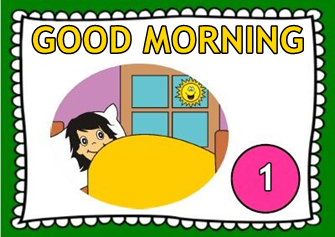 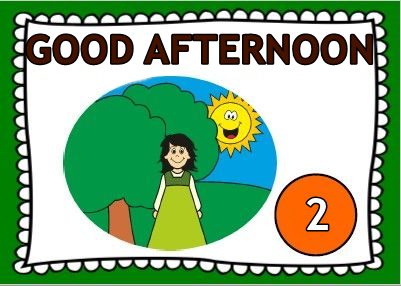 COMPLETE OS GREETINGS – CUMPRIMENTOS – COM AS LETRAS QUE ESTÃO FALTANDO.                       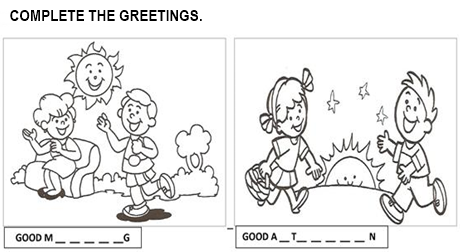 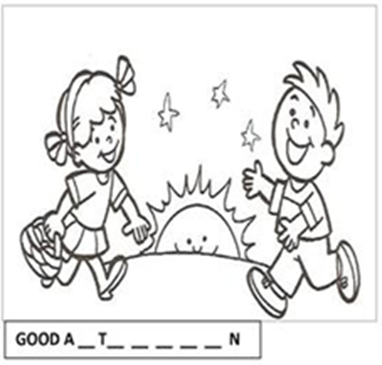 Escola Municipal de Educação Básica Augustinho Marcon.Catanduvas, março de 2021.Diretora: Tatiana Bittencourt Menegat. Assessora Técnica Pedagógica: Maristela Apª. Borella Baraúna.Assessora Técnica Administrativa: Margarete Petter Dutra.Professora: Jaqueline Demartini.Aluno(a): ______________________________________________Turma: 1º ano.